ПОЯСНИТЕЛЬНАЯ ЗАПИСКАк проекту постановления Кабинета Министров Чувашской Республики «О внесении изменения в нормы допустимой добычи охотничьих ресурсов, в отношении которых не устанавливается лимит добычи, на территории Чувашской Республики, утвержденные постановлением Кабинета Министров Чувашской Республики от 28 июля 2011 г. № 294»Проект постановления Кабинета Министров Чувашской Республики «О внесении изменения в нормы допустимой добычи охотничьих ресурсов, в отношении которых не устанавливается лимит добычи, на территории Чувашской Республики, утвержденные постановлением Кабинета Министров Чувашской Республики от 28 июля 2011 г. № 294» (далее – проект постановления) разработан Министерством природных ресурсов и экологии Чувашской Республики в соответствии с требованиями статей 34 и 38 Федерального закона от 24.07.2009 № 209-ФЗ «Об охоте и о сохранении охотничьих ресурсов и о внесении изменений в отдельные законодательные акты Российской Федерации». Проектом постановления предполагается внесение изменения в нормы допустимой добычи охотничьих ресурсов в сутки на одного охотника, а также ввести нормы допустимой добычи охотничьих ресурсов в сезон на одного охотника.Предусмотренные проектом постановления нормы добычи охотничьих ресурсов являются оптимальными и направлены на обеспечение устойчивого существования и использования охотничьих ресурсов, сохранения их биологического разнообразия на территории всех муниципальных округов Чувашской Республики. Указанные нормы добычи охотничьих ресурсов одобрены на заседании Совета по охоте и охотничьему хозяйству при Министерстве природных ресурсов и экологии Чувашской Республики (прилагается).Проект постановления не устанавливает новые и не изменяет ранее предусмотренные нормативными правовыми актами Чувашской Республики обязательные требования, связанные с осуществлением предпринимательской и иной экономической деятельности, оценка соблюдения которых осуществляется в рамках государственного контроля (надзора), привлечения к административной ответственности, предоставления лицензий и иных разрешений, аккредитации, оценки соответствия продукции, иных форм оценок и экспертиз; не устанавливает новые и не изменяет ранее предусмотренные нормативными правовыми актами Чувашской Республики обязанности и запреты для субъектов предпринимательской и инвестиционной деятельности; не устанавливает и не изменяет ответственность за нарушение нормативных правовых актов Чувашской Республики, затрагивающих вопросы осуществления предпринимательской и иной экономической деятельности, в связи с чем оценка регулирующего воздействия проекта постановления не проводится.Принятие данного проекта постановления не потребует выделения дополнительных средств из республиканского бюджета Чувашской Республики. Министр природных ресурсов и экологии 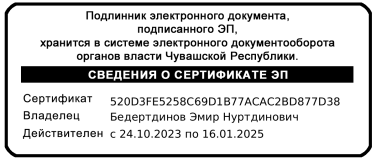 Чувашской Республики							     Э.Н. Бедертдинов 